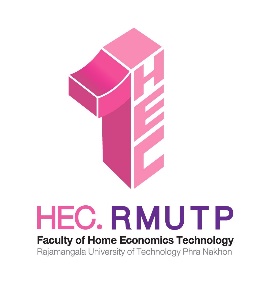 แบบฟอร์มการขอใช้บริการงานอาคารสถานที่คณะเทคโนโลยีคหกรรมศาสตร์ มหาวิทยาลัยเทคโนโลยีราชมงคลพระนคร                                                          วันที่	      เดือน		พ.ศ.   		   นาย/นาง/นางสาว					ตำแหน่ง				สังกัดสาขา/ฝ่าย											หมายเลขมือถือ						เบอร์ติดต่อภายใน			มีความประสงค์ขอใช้บริการงานอาคารสถานที่ (เลือกห้องที่ขอใช้ตามหัวข้อ และบอกรายละเอียด) ห้องประชุมโชติเวช		 ห้องประชุมบัวชมพู		 ห้องบัวฉลองขวัญ (1101) ห้องเรียน (ระบุเลขห้อง)								 สถานที่อื่น ๆ 									โสตทัศนูปกรณ์ 	  ใช้	   	   ไม่ใช้        ใช้ในงาน/ กิจกรรม/ โครงการ (ระบุ)																				วันที่	     				เวลา			น. ถึง วันที่	    			        เวลา			น. โปรดระบุรายละเอียดหรือแนบผัง																																																			ลงชื่อ					       (			       		) ผู้ขอใช้บริการหมายเหตุ  กรุณาแจ้งล่วงหน้าก่อนใช้บริการ อย่างน้อย 3 วันทำการอนุญาต			ไม่อนุญาต				อนุญาต			ไม่อนุญาต		  (นายฐิติ  โพพี)		               				 (นางสาวนิอร  ดาวเจริญพร)              ผู้ช่วยคณบดี	                          		  	           รองคณบดีฝ่ายวิชาการและวิจัย	มอบ หัวหน้างานอาคารสถานที่ ดำเนินการ                             		  มอบ หัวหน้าเทคโนโลยีดิจิทัลทางการศึกษาดำเนินการ	    (นางสาวผการัตน์  หุ่นช่างทอง)					            (…………………………………….)       หัวหน้างานอาคารสถานที่					      หัวหน้าเทคโนโลยีดิจิทัลทางการศึกษา